Name:	Klasse:	Datum:Streik und StreikartenEin Streik muss von der Gewerkschaft genehmigt werden. Erfolgt ein Streik ohne Genehmigung der Gewerkschaft, so spricht man von einem „Wilden Streik“. Die Arbeitgeber können in diesem Fall die streikenden Arbeitnehmer fristlos entlassen. Es gibt verschiedene Streikarten:Beim "Generalstreik" streiken alle Arbeitnehmer eines Landes und legen die gesamte Wirtschaft lahm.Bei einem "Totalen Streik" (Flächenstreik) wird ein ganzer Wirtschaftsbereich bestreikt, zum Beispiel der Wirtschaftsbereich Metall.Bei einem "Schwerpunktstreik" werden nur die wichtigen Betriebe eines Wirtschaftszweiges bestreikt, zum Beispiel die Zulieferbetriebe einer Lebensmittelkette.Eine weitere Streikform ist der "Warnstreik". Er dauert in der Regel nur wenige Stunden und kündigt die Streikbereitschaft der Arbeitnehmer an.Beim "Sympathiestreik" oder "Solidaritätsstreik" streiken die Arbeitnehmer nicht für eigene Forderungen, sondern für die Forderungen einer anderen Gewerkschaft. Damit sollen deren Forderungen unterstützt werden.Bitte ordnen Sie zu: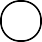 Kurzer Streik, um die Streikbereitschaft zudemonstrieren:Bestreikt werden wichtige Betriebe einesWirtschaftszweiges:Die gesamte Wirtschaft eines Landes wirdbestreikt:Totaler Streik Warnstreik SchwerpunktstreiEIn ganzer Wirtschaftsbereich wird bestreikt:	SolidaritätsstreikNicht von der Gewerkschaft erlaubter Streik:Streik, um die Forderungen einer anderen Gewerkschaft zu unterstützen:Wilder Streik GeneralstreikBitte beantworten Sie die nachfolgenden Fragen: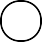 Was versteht man unter Einem „Wilden Streik“?Welche Maßnahme kann ein Arbeitgeber bei der Durchführung eines wilden Streiks ergreifen?Wie heißt der Streik, bei dem nur wichtige Bereiche eines Wirtschaftszweiges bestreiktwerden?Was verteht man unter einem „Generalstreik“Wie nennt man einen Streik, der die Streikbereitschaft einer Gewerkschaft ankündigt?Was versteht man unter einem „Totalen Streik“?Wie nennt man einen Streik, der andere Gewerkschaften unterstützen solle?Finden Sie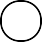 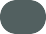 Bei einem „Totalen Streik“ wird die gesamte Wirtschaft eines Landes bestreikt.Bei einem „Wilden Streik“ droht den Streikenden eine Anzeige durch den Arbeitgeber.Beim „Schwerpunktstreik“ streikt man nur an bestimmten Tagen in der Woche.Eine fristlose Kündigung ist bei einem „Wilden Streik“ rechtmäßig.Bei einem „Totalen Streik“ wird ein ganzer Wirtschaftsbereich bestreikt.Die Gewerkschaft ver.di möchte einen Schwerpunktstreik durchführen. Sie bestreikt nur die Lieferzentren des Lebensmittelhandels und nicht die Filialen.Die Beschäftigten der Lukas-AG legen für 3 Stunden die Arbeit nieder und treten in einen Warnstreik ein.EIn Streik, der nicht die Forderungen der eigenen Gewerkschaft unterstützt, ist verboten.EIn Streik muss vom Betriebsrat oder der Gewerkschaft genehmigt werden.Ein anderer Begriﬀ für „Totaler Streik“ ist „Flächenstreik“.Bei einem Solidaritätsstreik werden die Forderungen eines anderen Wirtschaftsbereiches unterstützt.Finden Sie die acht Begriﬀe, die Streikarten bezeichnen.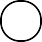 W	R	 L	A	 V	A	C	P	W	U	 P	W	W	Ä	Z	S	I	K K		I	P	 K	N	 P	 X		J		A	 V	N		Ä		I	 V	 E  F  Ä  C U  K  W  U  T  C  B  X  R  X  O  O  L  B  N  Z  S  J L  C  X  Z  B  R  Q  P  N  J  P  A  D  W  L  N  H  N A  K  F  Z  V  Ö  C  O  S  D  P  Ü  E  P  T  N  S  N Ü  N  Y  U  M  B  S  B  T  Z  H  N  R  J  A  Ü  O  R R  K  B  O  A  S  M  R  R  I  G  Z    K  W  Ä  L  Ü N  O  T  V  T  Q  Q  Ä  E  E  J  F  S  M  I  Ä  I  Y D  Ä  R  Ä  Ö  B  J  P  I  D  V  T  T  Z  C  Ü  D  J T  K  M  C  Ö  L  U  Ü  K  N  S  O  R  T  T  P  A  Z T  G  W  K  A  U  R  F  E  R  V  T  E  B  Z  X  R  W M  S  Y  J  W  Z  H  L  S  W  D  A  I  O  G  A  I  Ö G  Ü  V  Z  R  N  U  W  U  Z  X  L  K  B  D  A  T  I L  W  X  A  Ö  K  G  Ä  B  Ä  C  E  Z  O  R  M  Ä  GV  T  C  A  G  E  W  N  S  A  Ü  R  B  E  Ä  I  T  C Ü  A  Z  K  Ä  B  E  A  D  U  P    M  B  N  X  S  PV  V  F  F  C  D  C  Ö  Ü  Ä  J  S  R  J  A  D  S  A Y  Ö  D  T  H  M  V  K  Ä  C  G  T  Y  Y  E  A  T  Z S  Y  M  P  A  T  H  I  E  S  T  R  E  I  K  Ä  R  GV  I  H  N  M  J  Ä  W  G  F  M  E  R  V  Ö  M  E  B L  Q  L  Z  F  B  J  D  C  E  F  I  K  J  X  U  I  I F  Q  T  E  Ö  D  W  Z  E  T  Z  K  U  J  L  R  K  Ä F  D  Ü  Ä  M  T  C  P  M  O  C  U  P  C  O  R  U  P L  Q  Ü  Q  G  E  N  E  R  A  L  S  T  R  E  I  K  K Ä  I  V  A  K  L  Q  T  T  Z  Q  U  R  B  Ä  S  Q  T P  I  D  Ü  C  Ü  X  Ü  K  V  U  R  D  N  X  B  N  P I  S  C  H  W  E  R  P  U  N  K  T  S  T  R  E  I  K F  K  A  X  F  L  Ä  C  H  E  N  S  T  R  E  I  K  RSetzen Sie die richtigen Streikarten ein, um den gesuchten Begriﬀ zu ﬁnden: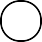 Ein Begriﬀ kann auch aus zwei Wörtern bestehen. Dann ist zwischen diesen Wörtern ein leeres Kästchen.Streikart Streikart Streikart Streikart Streikart Streikart Streikart